RIVANNA RIVER STEWARD REPORTRiver Steward Names: Justin Altice and Dan Triman   Date:  7-9-14Starting Location and Time:  Darden Towe (10:15 PM)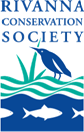 Ending Location and Time:  Milton (1:30 PM) Weather:  Overcast    Recent Precipitation: Heavy afternoon storm the day priorWater Flow: Rapid   Water Color: Brownish (murky)   Water Odor: NoneWater Temp. : 26 deg C     Air Temp. : 85 deg FDO: 1 ppm       		PH: 7  		Turbidity: 40 JTUUSGS Water Gauge Reading: Fluvanna 3.7 ft.Physical Location Characteristics: Same as aboveLocation Tested: I-64 Bridge underpass.---------------------------------------------------------------------------------Land Use:Wildlife Sightings and Plant Life:People Interactions:Litter and Pollution:Overall Summary: Actions Needed – level of priority (1 highest/5 lowest): Development with a wooded buffer around the river that contains the RTF then turning to more rural land uses towards MiltonHeron (some smaller heron like birds with an interesting Mohawk on top of head), various small birds, hawk, turtles, frogs, small fishSpoke with 2 ladies walking from Clifton Inn down to Milton put-in to check river level, saw 2 fly fishermen near MiltonTrash was spotty but abundance was found in some areas where debris pulled up due to storm, and along beach areas adjacent to RTFThe weather was iffy at start of day but turned into pretty nice day. River was flowing at a fairly rapid rate due to previous night’s rain (enough for one unnamed steward to flip his kayak in rapids) and this particular stretch with its rapids provided for an exciting paddle. Did not see many people, most likely to middle of the day timeframe. Will start going out in the evenings more to see if more people can be found.2 – Remove Darden Towe Boat Ramp piece in river near Riverview Park 4- Increase visibility of marker for Milton Access Point